ДЕСЯТЕ КВІТНЯ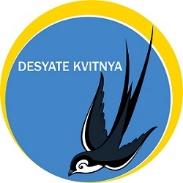  громадська організаціяЗАПРОШЕННЯ ДО УЧАСТІ У ТЕНДЕРІRFP 01-2022НА УКЛАДЕННЯ ДОГОВОРУ З НАДАННЯ ПОСЛУГ З ПОСТАЧАННЯ ЛІКАРСЬКИХ ЗАСОБІВ ТА ВИРОБІВ МЕДИЧНОГО ПРИЗНАЧЕННЯ В М. ОДЕСАКІНЦЕВИЙ ТЕРМІН ОТРИМАННЯ ПРОПОЗИЦІЇ: 23:59 год. за східноєвропейським часом 13 січня 2022 рокуГромадська організація «ДЕСЯТЕ КВІТНЯ» (надалі – Організація), яка є партнером Агентства ООН у справах біженців (UNHCR), просить надати вашу тендерну пропозицію на послуги, зазначені у цьому Запрошенні до участі у тендері (Запрошення).ПОТРЕБИЗапрошуються кваліфіковані організації, які надають послуги з постачання лікарських засобів та виробів медичного призначення, для надання відповідних послуг в м. Одеса. З переможцем буде укладено договір на період до 31 грудня 2022 року, з можливістю подальшої пролонгації на один рік.Замовлення послуг з постачання буде проводитися наступним чином:1) Протягом 2022 року благоотримувачі Організації надають соціальному працівнику рецепт лікаря з переліком необхідних лікарських засобів та виробів медичного призначення.2) Відповідальний працівник Організації направляє заявку до вашої організації.3) Ваша організація виставляє рахунок, який оплачує Організація.4) Представник Організації отримує лікарські засоби та вироби медичного призначення. У 2022 році планується закупити медикаментів приблизно на 300 000 гривень. На день очікується приблизно 2-3 замовлення.ІНФОРМАЦІЯ ПРО ТЕНДЕРДОКУМЕНТИ ЗАПРОШЕННЯЗазначені нижче документи є невід’ємною частиною цього запрошення:Додаток № 1: Форма технічної пропозиціїДодаток № 2: Форма фінансової пропозиціїДодаток № 3: Форма реєстрації постачальникаПІДТВЕРДЖЕННЯПросимо повідомити нас про отримання цього Запрошення електронною поштою на адресу tenders@dk.od.ua зазначивши:підтвердження отримання вами цього запрошення до участі у тендері;чи подаватимете ви пропозицію.ЗАПИТИ НА РОЗЯСНЕННЯУчасники тендеру можуть подавати запити на роз’яснення за електронною адресою: tenders@dk.od.ua Кінцевий термін надсилання запитань – 23:59 год. за східноєвропейським часом 11 січня 2022 року.ВАША ПРОПОЗИЦІЯВаша пропозиція повинна бути складена українською або російською мовами. Пропозиції слід подавати, користуючись наведеними Додатками.Ваша пропозиція повинна складатися з наступного комплекту документів:ОЦІНКА ТЕНДЕРНИХ ПРОПОЗИЦІЙ2.5.1.	Загальні умовиКваліфіковані постачальники будуть додані до Бази даних постачальників після вивчення їхньої придатності на основі поданих ними Реєстраційних документів Постачальників та інших супровідних документів. Вивчення передбачає врахування факторів, таких як:Основна діяльність;Попередні досягнення.Після цього, на пізнішому етапі проводитиметься оцінка ефективності як постачальника, зокрема щодо:Вибіркової/періодичної оцінки якості послуг постачальника;Здатності оперативно реагувати на потреби Організації;Своєчасності надання послуг.2.5.2.	Технічна і фінансова оцінкаВ рамках даного тендеру встановлено дворівневий критерій оцінки.Будь ласка, зауважте, що в рамках тендеру встановлені наступні мінімальні кваліфікаційні вимоги до постачальника:Постачальник повинен бути зареєстрований як юридична особа або ФОП у відповідності до чинного законодавства  Постачальник повинен мати діючу ліцензію суб'єкта провадження діяльності з оптової та роздрібної торгівлі лікарськими засобами;Постачальник повинен мати не менше 1 відділення розташованого не далі, ніж 10 км від офісу Організації (м. Одеса, вул. Героїв Крут, буд. 15 (БЦ «Черемушки»);Постачальник повинен мати розрахунковий банківський рахунок у національній валюті та здійснювати розрахунки у безготівковій формі.Зверніть увагу, що пропозиції, які не відповідають зазначеним вище мінімальним вимогам, не будуть допущені до подальшого технічного оцінювання за баловими (відсотковими) критеріями.Оцінювання здійснюється на технічній та фінансовій основі. Частка, призначена для кожної складової, визначається заздалегідь наступним чином:Технічна оцінка:Технічна пропозиція оцінюватиметься з використанням наступних критеріїв:Частка балу Технічної пропозиції у фінальній оцінці – 70%, 
та розраховується за наступною формулою: ЧАСТКА БАЛУ ТЕХНІЧНОЇ ПРОПОЗИЦІЇ = 70% х Бал Технічної оцінки / Максимальна можлива кількість балів за Технічною оцінкоюПропозиція, що набере Частки балу технічної пропозиції менше 35, дискваліфікується.Фінансова оцінка:Підставою для Фінансової оцінки пропозиції є Вартість пропозиції, що розраховується як сума вартості всіх позицій вказаних у Фінансовій пропозиції. Звертаємо увагу, що пропозиції Постачальників, що не надали вартість всіх позицій, будуть дискваліфіковані.Частка балу Фінансової пропозиції у фінальній оцінці – 30%, 
та розраховується за наступною формулою: ЧАСТКА БАЛУ ФІНАНСОВОЇ ПРОПОЗИЦІЇ = 30% х  Найнижча Вартість пропозиції / Вартість пропозиції, що оцінюєтьсяФінальна оцінкаПереможцем тендеру буде визнано постачальника, що отримає найбільше балів за підсумками Технічної та Фінансової оцінок, що розраховуватиметься за наступною формулою:Загальний бал = ЧАСТКА БАЛУ ТЕХНІЧНОЇ ПРОПОЗИЦІ + ЧАСТКА БАЛУ ФІНАНСОВОЇ ПРОПОЗИЦІЇ З Переможцем тендеру буде укладено договір на постачання лікарських засобів та виробів медичного призначення на період до 31 грудня 2022 року, з можливістю пролонгації на один рік.З постачальником, чия пропозиція отримає друге місце за кількістю балів за підсумками Технічної та Фінансової оцінок, буде укладено договір на постачання лікарських засобів та виробів медичного призначення в термінових випадках при відсутності необхідних лікарських засобів та виробів медичного призначення у Переможця тендеруПОДАННЯ ТЕНДЕРНОЇ ПРОПОЗИЦІЇТендерні пропозиції повинні бути оформлені на офіційному фірмовому бланку, який чітко ідентифікує вашу компанію.Якщо пропозиція буде надсилатися електронною адресою:Укажіть, будь ласка, у темі листа: фразу «тендер на лікарські засоби та вироби медичного призначення»назву своєї фірмикількість відправлених повідомлень (наприклад, 1/2, 2/2)пропозиції слід подавати електронною поштою: форми Технічної пропозиції (Додаток №1) та Фінансової пропозиції (Додаток №2) повинні бути подані в форматі Excel та у сканованому вигляді в форматі PDF з підписом керівника та відбитком печатки (за наявності). Всі інші додатки повинні надаватися в сканованому вигляді в форматі PDF з підписом керівника та відбитком печатки (за наявності).УВАГА! ТЕХНІЧНА ПРОПОЗИЦІЯ ТА ФІНАНСОВА ПРОПОЗИЦІЯ ПОВИННІ НАДАВАТИСЯ ОКРЕМИМИ ФАЙЛАМИ З НАЗВАМИ,ЩО ДОЗВОЛЯЮТЬ ЇХ ЧІТКО ІДЕНТИФІКУВАТИ!Пропозиція повинна бути надіслана лише за наступною електронною адресою: tenders@dk.od.uaЯкщо пропозиція буде доставлятися кур’єром:Можливе надсилання пропозицій на поштову адресу: м. Одеса, вул. Героїв Крут, буд. 15, оф. 501. Із зазначенням: «тендер на лікарські засоби та вироби медичного призначення»УВАГА! ПРОСИМО НАДАВАТИ ТЕХНІЧНУ ТА ФІНАНСОВУ ПРОПОЗИЦІЇ У РІЗНИХ КОНВЕРТАХ!Термін подання:до 23:59 год за східноєвропейським часом 13 січня 2022 року№Назва документуОпис та вимоги1.Технічна пропозиціяокремий файл відсканований у форматі .pdf – використовуйте форму у Додатку №1Заповніть українською або російською мовою;Чесно відповідайте «ТАК» чи «НІ» на поставлені питання;Якщо бажаєте, залиште коментар у відповідній колонці;Підпишіть та поставте печатку (якщо є);Будь ласка, не пишіть тут про ціни або про щось інше, чого не має у цій формі;Назвіть файл «Технічна пропозиція»;2. Копії реєстраційних документівВідскануйте документи, що підтверджують реєстрацію юридичної особи або ФОП (виписка, свідоцтво тощо)назвіть файл «Реєстраційні документи»3. Копії дозвільних документівВідскануйте документи, що підтверджують право на на провадження діяльності з оптової та роздрібної торгівлі лікарськими засобами (ліцензія)4. Додатки до Технічної пропозиціїПідготуйте документи, що містять основну інформацію щодо діяльності Постачальника, зокрема стосовно досвіду роботи та прикладів успішної співпраці, кількість службовців (з коротким резюме персоналу, що безпосередньо буде залучено до роботи з Організацією), кількість відокремлених підрозділів/точок видачі, режим їх роботи; наявність служби доставки та/або інших додаткових сервісів; час, необхідний для виконання замовлення; та будь-які інші додаткові документи, що підтверджують Ваші відповіді, надані при заповненні Технічної пропозиції.4.Фінансова пропозиціяокремий файл відсканований у форматі .pdf – використовуйте форму у Додатку №2Заповніть українською або російською мовою;Ціни пишіть у гривні (з урахуванням вартості доставки та усіх інших витрат, податків та платежів, в т.ч. ПДВ);Підпишіть та поставте печатку (якщо є);Назвіть файл «Фінансова пропозиція».5. Форма реєстрації постачальникаокремий файл відсканований у форматі .pdf – використовуйте форму у Додатку №3;назвіть файл «Форма реєстрації постачальника»КРИТЕРІЙМАКСИМАЛЬНИЙ БАЛМожливість ефективного забезпечення постачання лікарських засобів та виробів медичного призначення:Дата створенняДосвід надання аналогічних послуг за останні  з прикладами успішної роботиРозгалуженість мережі відділень компанії, територіальна наближеність відділень35Можливість екстреного забезпечення постачання лікарських засобів та виробів медичного призначення:Графік роботиНаявність доставки, графік роботи служби доставкиМожливість постачання в вихідні/святкові дніСпособи розрахунку (передоплата, післяплата)Забезпечення поставки ліків у разі відсутності на час замовлення40Системи контролю якості надаваних послугЗастосування компанією систем менеджменту якостіРівень освіти та освітні спеціальності персоналу, який буде залучено до роботи з Організацією25Максимальна можлива кількість балів100 балів